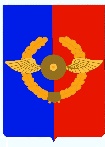  Российская ФедерацияИркутская областьУсольское районное муниципальное образованиеД У М АГородского поселенияСреднинского муниципального образованиячетвертого созываРЕШЕНИЕОб отмене Решения Думы № 57 от 10.12.2013 года«Об утверждении Правил землепользования и застройки городского поселения Среднинского муниципального образования»В соответствии с Градостроительным кодексом Российской Федерации 29 декабря 2004 года №190-ФЗ (с изменениями и дополнениями), Федеральным законом от 06.10.2003 N 131-ФЗ "Об общих принципах организации местного самоуправления в Российской Федерации", руководствуясь ст.ст. 6, 23, 47 Устава городского поселения Среднинского муниципального образования, Дума городского поселения Среднинского муниципального образования:Р Е Ш И Л А:1. Считать утратившим силу Решение Думы № 57 от 10.12.2013 года «Об утверждении Правил землепользования и застройки городского поселения Среднинского муниципального образования». 2. Главному инспектору по делопроизводству, хранению и архивированию документов Сопленковой О.А. опубликовать данное Решение в средствах массовой информации: в газете «Новости» и на официальном сайте администрации городского поселения Среднинского муниципального образования в сети Интернет.3. Настоящее Решение вступает в силу со дня его официального опубликования в средствах массовой информации.4. Контроль за исполнением данного решения оставляю за собой.Председатель Думы Городского поселенияСреднинского муниципального образования                              Е.Ю. Евсеев   Исполняющая обязанности главы городского поселения Среднинского муниципального образования                               Т.Е. Сагитова       п. СреднийОт 29.04.2020г.№ 112